Western Australia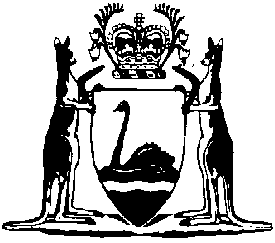 Guardianship and Administration Regulations 2005Compare between:[05 Mar 2010, 01-a0-05] and [17 Jun 2022, 01-b0-00]Guardianship and Administration Act 1990Guardianship and Administration Regulations 2005Part 1 — Preliminary matters	[Heading inserted: Gazette 15 Sep 2009 p. 3583.]1.	Citation		These regulations are the Guardianship and Administration Regulations 2005.2.	Commencement		These regulations come into operation on the day on which the State Administrative Tribunal (Conferral of Jurisdiction) Amendment and Repeal Act 2004 Part 2 Division 56 comes into operation or on the day of their publication in the Gazette, whichever is the later.Part 2 — Estate administration	[Heading inserted: Gazette 15 Sep 2009 p. 3583.]3.	Information as to administrator and estate		An administrator must, within 4 weeks of being appointed, provide the Public Trustee with information as to the administrator, the represented person and the estate in a duly completed form approved by the Public Trustee.	Penalty: $1 000.4.	Examination of accounts	(1)	Unless the Public Trustee otherwise allows, an administrator must lodge with the Public Trustee accounts in relation to an estate administered by the administrator set out in a form approved by the Public Trustee within 4 weeks of the due date approved by the Public Trustee.	Penalty: $1 000.	(2)	An administrator must retain documents relating to the financial transactions of the estate and submit them to the Public Trustee if so required.	Penalty: $1 000.	(3)	Unless the Public Trustee otherwise allows, if a person ceases to be the administrator of the estate of a represented person upon — 	(a)	the making of an order by the State Administrative Tribunal under the Act; or	(b)	the death of the represented person,		that person must, within 4 weeks of the day on which the order was made or the represented person died, lodge with the Public Trustee accounts in a form approved by the Public Trustee.	Penalty: $1 000.5.	False or misleading information		A person who provides information under regulation 3 or 4(1) or (3) which the person knows to be false or misleading in a material particular commits an offence.	Penalty: $1 000.Part 3 — Enduring powers of guardianship and advance health directives	[Heading inserted: Gazette 15 Sep 2009 p. 3584.]6.	Enduring power of guardianship (Schedule 1)		The form prescribed for an enduring power of guardianship is the form in Schedule 1.	[Regulation 6 inserted: Gazette 15 Sep 2009 p. 3584.]7.	Advance health directive (Schedule 2)		The form prescribed for an advance health directive is the form in Schedule 2.	[Regulation 7 inserted: Gazette 15 Sep 2009 p. 3584.]8.	Status of notes in forms		Notes in, and footnotes at the end of, a form in Schedule 1 or 2 are provided to assist in the completion of the form and are not part of the form.	[Regulation 8 inserted: Gazette 15 Sep 2009 p. 3584.]Schedule 1 — Enduring power of guardianship form[r. 6]	[Heading inserted: Gazette 15 Sep 2009 p. 3584.]Enduring Power of GuardianshipThis enduring power of guardianship is made under the Guardianship and Administration Act 1990 Part 9A on the .......................................... day of ...................................................... 20..........by ............................................................................................................................(appointor’s full name)of ............................................................................................................................(appointor’s residential address)born on ...................................................................................................................(appointor’s date of birth)This enduring power of guardianship has effect, subject to its terms, at any time I am unable to make reasonable judgments in respect of matters relating to my person.1.	Appointment of enduring guardian(s)1A.	Sole enduring guardianI appoint .................................................................................................................(appointee’s full name)of ............................................................................................................................(appointee’s residential address)to be my enduring guardian.OR1B.	Joint enduring guardiansI appoint .................................................................................................................(appointee’s full name)of ............................................................................................................................(appointee’s residential address)and ..........................................................................................................................(appointee’s full name)of ............................................................................................................................(appointee’s residential address)to be my joint enduring guardians.2.	Appointment of substitute enduring guardian(s)I appoint .................................................................................................................(appointee’s full name)of ............................................................................................................................(appointee’s residential address)to be my substitute enduring guardian in substitutionof ............................................................................................................................(enduring guardian’s name)I appoint .................................................................................................................(appointee’s full name)of ............................................................................................................................(appointee’s residential address)to be my substitute enduring guardian in substitutionof ............................................................................................................................(enduring guardian’s name)My substitute enduring guardian(s) is (are) to be my enduring guardian(s) in the following circumstances:...................................................................................................................................................................................................................................................................................................................................................................................................3.	Death of joint enduring guardian3A.	Surviving joint enduring guardians to actIf one or more of my joint enduring guardians die, I want the surviving enduring guardian(s) to act.OR3B.	Surviving joint enduring guardians not to actIf one or more of my joint enduring guardians die, I do not want the surviving enduring guardian(s) to act.4.	Functions of enduring guardian(s)4A.	All functions authorisedI authorise my enduring guardian(s) to perform in relation to me all of the functions of an enduring guardian, including making all decisions about my health care and lifestyle.OR4B.	Only specified functions authorisedI authorise my enduring guardian(s) to perform in relation to me only the following functions — 	(a)	decide where I am to live, whether permanently or temporarily;	(b)	decide with whom I am to live;	(c)	decide whether I should work and, if so, any matters related to my working;	(d)	consent, or refuse consent, on my behalf to any medical, surgical or dental treatment or other health care (including palliative care and life sustaining measures such as assisted ventilation and cardiopulmonary resuscitation); 12	(e)	decide what education and training I am to receive;	(f)	decide with whom I am to associate;	(g)	commence, defend, conduct or settle on my behalf any legal proceedings except proceedings relating to my property or estate;	(h)	advocate for, and make decisions about, which support services I should have access to;	(i)	seek and receive information on my behalf from any person, body or organisation;	(j)	............................................................................................................		............................................................................................................	(k)	............................................................................................................		............................................................................................................5.	Circumstances in which enduring guardian(s) may actMy enduring guardian(s) may act only in the following circumstances:...................................................................................................................................................................................................................................................................................................................................................................................................6.	Directions about how enduring guardian(s) to perform functionsMy enduring guardian(s) is (are) to perform his/her (their) functions in accordance with the following directions:.................................................................................................................................................................................................................................................................................................................................................................................………….Signed by:.................................................................................................................................(appointor’s signature)Witnessed by a person authorised to witness statutory declarations:.................................................................................................................................(authorised witness’s signature).................................................................................................................................(authorised witness’s full name).................................................................................................................................(authorised witness’s address).................................................................................................................................(occupation of authorised witness).................................................................................................................................(date)and by another person: .................................................................................................................................(other witness’s signature).................................................................................................................................(other witness’s full name).................................................................................................................................(other witness’s address).................................................................................................................................(date)Optional statement about advance health directiveI have made an advance health directive	Acceptance of appointment as enduring guardianI, .............................................................................................................................(name of appointee)accept the appointment as an enduring guardian.Signed by:.................................................................................................................................(appointee’s signature).................................................................................................................................(date)Witnessed by a person authorised to witness statutory declarations:.................................................................................................................................(authorised witness’s signature).................................................................................................................................(authorised witness’s full name).................................................................................................................................(authorised witness’s address).................................................................................................................................(occupation of authorised witness).................................................................................................................................(date)and by another person: .................................................................................................................................(other witness’s signature).................................................................................................................................(other witness’s full name).................................................................................................................................(other witness’s address).................................................................................................................................(date)Acceptance of appointment as enduring guardianI, .............................................................................................................................(name of appointee)accept the appointment as an enduring guardian.Signed by:.................................................................................................................................(appointee’s signature).................................................................................................................................(date)Witnessed by a person authorised to witness statutory declarations:.................................................................................................................................(authorised witness’s signature).................................................................................................................................(authorised witness’s full name).................................................................................................................................(authorised witness’s address).................................................................................................................................(occupation of authorised witness).................................................................................................................................(date)and by another person: .................................................................................................................................(other witness’s signature).................................................................................................................................(other witness’s full name).................................................................................................................................(other witness’s address).................................................................................................................................(date)Acceptance of appointment as substitute enduring guardianI, .............................................................................................................................(name of appointee)accept the appointment as a substitute enduring guardian.Signed by:.................................................................................................................................(appointee’s signature).................................................................................................................................(date)Witnessed by a person authorised to witness statutory declarations:.................................................................................................................................(authorised witness’s signature).................................................................................................................................(authorised witness’s full name).................................................................................................................................(authorised witness’s address).................................................................................................................................(occupation of authorised witness).................................................................................................................................(date)and by another person: .................................................................................................................................(other witness’s signature).................................................................................................................................(other witness’s full name).................................................................................................................................(other witness’s address).................................................................................................................................(date)Acceptance of appointment as substitute enduring guardianI, .............................................................................................................................(name of appointee)accept the appointment as a substitute enduring guardian.Signed by:.................................................................................................................................(appointee’s signature).................................................................................................................................(date)Witnessed by a person authorised to witness statutory declarations:.................................................................................................................................(authorised witness’s signature).................................................................................................................................(authorised witness’s full name).................................................................................................................................(authorised witness’s address).................................................................................................................................(occupation of authorised witness).................................................................................................................................(date)and by another person: .................................................................................................................................(other witness’s signature).................................................................................................................................(other witness’s full name).................................................................................................................................(other witness’s address).................................................................................................................................(date)_______________________________________________________________1	Guardianship and Administration Act 1990 (GAA Act) s. 110B2	GAA Act s. 110D3	GAA Act s. 110B(a)4	GAA Act s. 110B(b)5	GAA Act s. 53(a) as applied by s. 110H(b)6	GAA Act s. 110C7	GAA Act s. 54 as applied by s. 110H(c)8	GAA Act s. 110G(1)9	GAA Act s. 110G(2)10	GAA Act s. 110G(1)11	GAA Act s. 110ZJ12	GAA Act s. 3(1), definitions of life sustaining measure, palliative care and treatment13	GAA Act s. 110G(3)14	GAA Act s. 110G(4)15	GAA Act s. 110E(1)(b)16	GAA Act s. 110E(1)(c) and (d) and (2)17	Oaths, Affidavits and Statutory Declarations Act 2005 s. 12(6) and Sch. 218	GAA Act s. 110E(1)(e)19	GAA Act s. 110E(1)(f) and (g) and (2)	[Schedule 1 inserted: Gazette 15 Sep 2009 p. 3584-93; amended: Gazette 18 Dec 2009 p. 5169.]Schedule 2 — Advance health directive form[r. 7]	[Heading inserted: Gazette 15 Sep 2009 p. 3594.]Advance Health DirectiveThis advance health directive is made under the Guardianship and Administration Act 1990 Part 9B on the .......................................... day of ........................................... 20.....................by ............................................................................................................................(maker’s full name)of ............................................................................................................................(maker’s residential address)born on ...................................................................................................................(maker’s date of birth)This advance health directive contains treatment decisions in respect of my future treatment.A treatment decision in this advance health directive operates in respect of the treatment to which it applies at any time I am unable to make reasonable judgments in respect of that treatment.1.	Treatment decisionIn the following circumstances:....................................................................................................................................................................................................................................................................................................................................................................................................................................................................................................................................I consent / refuse consent (cross out and initial one of these) to the following treatment:........................................................................................................................................................................................................................................................................................................................................................................................................................................................................................................................................................................................................................................................................................................................................................................................................................................................................................................................................................................................................................................................................2.	Treatment decisionIn the following circumstances:....................................................................................................................................................................................................................................................................................................................................................................................................................................................................................................................................I consent / refuse consent (cross out and initial one of these)to the following treatment:........................................................................................................................................................................................................................................................................................................................................................................................................................................................................................................................................................................................................................................................................................................................................................................................................................................................................................................................................................................................................................................................................3.	Treatment decisionIn the following circumstances:....................................................................................................................................................................................................................................................................................................................................................................................................................................................................................................................................I consent / refuse consent (cross out and initial one of these)to the following treatment:........................................................................................................................................................................................................................................................................................................................................................................................................................................................................................................................................................................................................................................................................................................................................................................................................................................................................................................................................................................................................................................................................Signed by:.................................................................................................................................(maker’s signature)Witnessed by a person authorised to witness statutory declarations:.................................................................................................................................(authorised witness’s signature).................................................................................................................................(authorised witness’s full name).................................................................................................................................(authorised witness’s address).................................................................................................................................(occupation of authorised witness).................................................................................................................................(date)and by another person: .................................................................................................................................(other witness’s signature).................................................................................................................................(other witness’s full name).................................................................................................................................(other witness’s address).................................................................................................................................(date)Optional statement about legal or medical adviceBefore making this advance health directive, I obtained legal advice about making it.I obtained that legal advice from ............................................................................................................................................................................................................(Details of person who provided legal advice)Before making this advance health directive, I obtained medical advice about making it.I obtained that medical advice from ........................................................................................................................................................................................................(Details of person who provided medical advice)Optional statement about enduring power of guardianshipI have made an enduring power of guardianship.	________________________________________________________________1	Guardianship and Administration Act 1990 (GAA Act) s. 110P2	GAA Act s. 3(1), definitions of life sustaining measure, palliative care and treatment3	GAA Act s. 3(1), definition of treatment decision4	GAA Act s. 110S(2)5	GAA Act s. 110ZJ6	GAA Act s. 110Q(1)(c)7	GAA Act s. 110Q(1)(d) and (e) and (3)8	Oaths, Affidavits and Statutory Declarations Act 2005 s. 12(6) and Sch. 29	GAA Act s. 110Q(1)(b) and (2) and 110QA	[Schedule 2 inserted: Gazette 15 Sep 2009 p. 3594-97; amended: Gazette 18 Dec 2009 p. 5169.]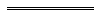 NotesThis is a compilation of the Guardianship and Administration Regulations2005 and includes amendments made by other written laws information about any .Compilation table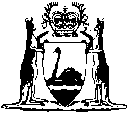 Notes:•	To make an enduring power of guardianship, you must be 18 years of age or older and have full legal capacity. 1•	A person who makes an enduring power of guardianship is called “the appointor”.Notes for section 1:•	You can only appoint a person to be your enduring guardian if that person is 18 years of age or older and has full legal capacity. 2•	If you want to appoint only one person to be your enduring guardian, complete section 1A and cross out and initial section 1B. 3•	If you want to appoint 2 people to be your joint enduring guardians, cross out and initial section 1A and complete section 1B. 4•	If you want to appoint more than 2 people to be your joint enduring guardians, cross out and initial section 1A, complete section 1B for 2 of the people and include the details of the additional people in an attachment to this form.•	Joint enduring guardians must make unanimous decisions. 5Notes for section 2:•	You may appoint one or more people (called “substitute enduring guardians”) to act instead of your sole enduring guardian or to act instead of one or more of your joint enduring guardians. 6•	You can only appoint a person to be a substitute enduring guardian if that person is 18 years of age or older and has full legal capacity. 2•	You must specify the circumstances in which the substitute enduring guardian(s) is (are) to act. For example — 	(a)	if my sole enduring guardian A dies or becomes incapacitated, my substitute enduring guardian X is to be my sole enduring guardian;	(b)	if one of my joint enduring guardians B and C dies or becomes incapacitated, the remaining enduring guardian and my substitute enduring guardian Y are to be my joint enduring guardians.•	If you do not want to appoint any substitute enduring guardians, cross out and initial section 2.Notes for section 3:•	If you are appointing only one person to be your enduring guardian, cross out and initial sections 3A and 3B.•	If you are appointing 2 or more people to be your joint enduring guardians and you want the surviving enduring guardian(s) to act if a joint enduring guardian dies, cross out and initial section 3B. 7•	If you are appointing 2 or more people to be your joint enduring guardians but you do not want the surviving enduring guardian(s) to act if a joint enduring guardian dies, cross out and initial section 3A. 7Notes for section 4:•	If you do not want to limit the functions that your enduring guardian(s) can perform, cross out and initial section 4B. 8•	If you want to limit the functions that your enduring guardian(s) can perform, cross out and initial section 4A and complete section 4B. 9•	If you do not want your enduring guardian(s) to perform a function specified in paragraphs (a) to (i) of section 4B, cross out and initial the paragraph.•	If you want your enduring guardian(s) to perform a function that is not specified in paragraphs (a) to (i) of section 4B, specify the function in another paragraph.•	Your enduring guardian(s) cannot perform any of the following functions on your behalf — 10	(a)	make decisions about your property or estate;	(b)	vote in an election;	(c)	make or change your will without an order from the Supreme Court;	(d)	consent to an adoption;	(e)	consent to your sterilisation without the State Administrative Tribunal’s consent;	(f)	consent to the marriage of a person who is under 18 years of age.•	If you make an advance health directive that applies to any treatment, your enduring guardian(s) cannot consent or refuse consent on your behalf to that treatment. 11Notes for section 5:•	If you do not want to limit the circumstances in which your enduring guardian(s) may act, cross out and initial section 5.•	If you want to limit the circumstances in which your enduring guardian(s) may act, you must specify the circumstances. 13 For example, for as long as my enduring guardian(s) live(s) in the same city or town as me.Notes for section 6:•	If you do not want to include any directions about how your enduring guardian(s) is (are) to perform his/her (their) functions, cross out and initial section 6.•	If you want to include any directions about how your enduring guardian(s) is (are) to perform his/her (their) functions, you must specify the directions. 14  For example — 	(a)	if I need to be moved into a residential care facility, do not move me into XYZ Nursing Home;	(b)	I would prefer to continue seeing my current GP, Dr C.D., for my general medical needs because she has been my GP for many years;	(c)	if possible, all of my children are to be consulted before any major decisions are made on my behalf.Notes for appointor about signing and witnessing:•	If you are physically incapable of signing this enduring power of guardianship, you can ask another person to sign for you. You must be present when the person signs for you. 15•	Two (2) witnesses must be present when you sign this enduring power of guardianship or when another person signs for you. 16•	Each of the witnesses must be 18 years of age or older and cannot be you, the person signing for you (if applicable) or an appointee.•	At least one of the witnesses must be authorised to witness statutory declarations. For a list of people who are authorised to witness statutory declarations, see the Oaths, Affidavits and Statutory Declarations Act 2005. 17•	The witnesses must also sign this enduring power of guardianship. Both witnesses must be present when each of them signs. You and the person signing for you (if applicable) must also be present when the witnesses sign. 16Notes about statement:•	If you wish to indicate that you have made an advance health directive, put a tick () or cross () in the box next to the statement.•	You do not have to say anything in this enduring power of guardianship about whether or not you have made an advance health directive. You can leave the box next to the statement blank.Notes for appointee(s) about signing and witnessing:•	Each appointee must sign an acceptance to indicate the appointee’s acceptance of the appointment. 18•	Two (2) witnesses must be present when an appointee signs the acceptance. 19•	The appointor does not have to be present when an appointee signs the acceptance.•	Each of the witnesses must be 18 years of age or older and cannot be the appointor, the person signing for the appointor (if applicable) or an appointee.•	At least one of the witnesses must be authorised to witness statutory declarations.  For a list of people who are authorised to witness statutory declarations, see the Oaths, Affidavits and Statutory Declarations Act 2005. 17•	The witnesses must also sign the acceptance.  Both witnesses must be present when each of them signs. The appointee must also be present when the witnesses sign. 19•	The appointees can sign at the same time or at different times. Different witnesses can witness each appointee’s signature.Notes:•	To make an advance health directive, you must be 18 years of age or older and have full legal capacity. 1•	A person who makes an advance health directive is called “the maker”.Notes about treatment decisions:•	Treatment is any medical, surgical or dental treatment or other health care (including palliative care and life sustaining measures such as assisted ventilation and cardiopulmonary resuscitation). 2•	A treatment decision is a decision to consent or refuse consent to the commencement or continuation of any treatment. 3•	A treatment decision operates only in the circumstances that you specify. 4•	Treatment to which you consent in this advance health directive can be provided to you.•	Treatment to which you refuse consent in this advance health directive cannot be provided to you.•	Your enduring guardian or guardian or another person cannot consent or refuse consent on your behalf to any treatment to which this advance health directive applies. 5Notes for maker about signing and witnessing:•	If you are physically incapable of signing this advance health directive, you can ask another person to sign for you. You must be present when the person signs for you. 6•	Two (2) witnesses must be present when you sign this advance health directive or when another person signs for you. 7•	Each of the witnesses must be 18 years of age or older and cannot be you or the person signing for you (if applicable).•	At least one of the witnesses must be authorised to witness statutory declarations. For a list of people who are authorised to witness statutory declarations, see the Oaths, Affidavits and Statutory Declarations Act 2005. 8•	The witnesses must also sign this advance health directive. Both witnesses must be present when each of them signs. You and the person signing for you (if applicable) must also be present when the witnesses sign. 7Notes about statement:•	You are encouraged (but are not required) to seek legal or medical advice before making this advance health directive. 9•	If you wish to indicate that you have obtained legal or medical advice and wish to identify the person who gave you the advice, complete the relevant part of the statement.•	If you wish to indicate that you have obtained legal or medical advice but do not wish to identify the person who gave you the advice, cross out and initial the relevant part of the statement.•	If you do not wish to indicate whether or not you have obtained legal or medical advice, you may (but do not have to) cross out and initial the statement.•	If you do not wish to obtain legal or medical advice, you may (but do not have to) cross out and initial the statement.•	You do not have to say anything in this advance health directive about whether or not you have sought or obtained legal or medical advice. You can leave the statement blank and do not have to cross out or initial any part of it.Notes about statement:•	If you wish to indicate that you have made an enduring power of guardianship, put a tick () or cross () in the box next to the statement.•	You do not have to say anything in this advance health directive about whether or not you have made an enduring power of guardianship. You can leave the box next to the statement blank.CitationCommencementGuardianship and Administration Regulations 200521 Jan 2005 p. 268-924 Jan 2005 (see r. 2 and Gazette 31 Dec 2004 p. 7130)Guardianship and Administration Amendment Regulations 200915 Sep 2009 p. 3583-97r. 1 and 2: 15 Sep 2009 (see r. 2(a));
Regulations other than r. 1 and 2: 15 Feb 2010 (see r. 2(b) and Gazette 8 Jan 2010 p. 9)Guardianship and Administration Amendment Regulations (No. 2) 200918 Dec 2009 p. 5168-9r. 1 and 2: 18 Dec 2009 (see r. 2(a));
Regulations other than r. 1 and 2: 15 Feb 2010 (see r. 2(b) and Gazette 8 Jan 2010 p. 9)Reprint 1:  The Guardianship and Administration Regulations 2005 as at 5 Mar 2010 (includes amendments listed above)Reprint 1:  The Guardianship and Administration Regulations 2005 as at 5 Mar 2010 (includes amendments listed above)Reprint 1:  The Guardianship and Administration Regulations 2005 as at 5 Mar 2010 (includes amendments listed above)